МУНИЦИПАЛЬНОЕ УЧРЕЖДЕНИЕ«УПРАВЛЕНИЕ ОБРАЗОВАНИЯ»ЭЛЬБРУССКОГО МУНИЦИПАЛЬНОГО РАЙОНАКАБАРДИНО-БАЛКАРСКОЙ РЕСПУБЛИКИ361624, Кабардино-Балкарская Республика, город Тырныауз, проспект Эльбрусский, №-39Тел.4-39-25, e-mail: obrelbrus@yandex.ruПРИКАЗ  05.03.2022 г. 	г.п. Тырныауз	№ 37О проведении мониторинга эффективности  деятельности  руководителей  общеобразовательных организацийЭльбрусского муниципального района  в 2022г.     В соответствии с приказом Министерства просвещения, науки и по делам молодежи КБР № 22/693 от 23.07.2021г.,  планом работы  МУ «Управление образования» местной администрации Эльбрусского муниципального района   на 2022г., планом мероприятий («дорожная карта») по реализации механизмов  управления качеством образования в Эльбрусском  муниципальном районе  и в целях анализа эффективности деятельности руководителей  общеобразовательных организаций Эльбрусского муниципального района  по обеспечению деятельности образовательной организации, ее развития, повышения качества оказания  образовательных услугП Р И К А З Ы В А Ю:1. Провести во всех общеобразовательных организациях Эльбрусского муниципального района оценку эффективности деятельности руководителей общеобразовательных организаций Эльбрусского муниципального района по обеспечению деятельности образовательной организации, ее развития, повышения качества оказания образовательных услуг.2. Назначить ответственным заместителя начальника МУ «Управление образования» Эльбрусского муниципального района Шахмурзаеву А.М. за проведение мониторинга эффективности деятельности руководителей общеобразовательных организаций.3. Шахмурзаевой А.М. организовать:- проведение мониторинга эффективности деятельности руководителей общеобразовательных организаций в период с 15 июня по 25 июня 2022г.- заполнение руководителями образовательных организаций до 28 июня 2022г.  «Листа оценки эффективности деятельности руководителя» в соответствии с Перечнем показателей мониторинга эффективности деятельности руководителей общеобразовательных организаций в Эльбрусском районе (приложение 1).   4. С целью обеспечения контроля достоверности и полноты данных вносимых руководителями   образовательных организаций в «Листы оценки эффективности деятельности руководителей образовательных организаций» создать комиссию в составе:- Улимбашев А.Х. - председатель комиссии, первый заместитель главы местной администрации (по согласованию);- Атакуева Н.М.- заместитель председателя, начальник управления образования;Члены комиссии:- Шахмурзаева А.М. , заместитель начальника управления образования;- Джаппуева Ф.И., Ведущий специалист управления образования;- Бапинаева Э.И., заведующая методическим кабинетом управления образования.5. Заместителю начальника управления образования Шахмурзаевой А.М. подготовить отчет о результатах оценки эффективности деятельности руководителей образовательных организаций Эльбрусского района 
до 10 июля 2022г.6. Контроль за исполнением приказа оставляю за собой.Приложение : Перечень  показателей  мониторинга  эффективности общеобразовательных организаций в Эльбрусском районе- на  11л.Начальник управления образования	Атакуева Н.М.Перечень показателеймониторинга эффективности руководителей общеобразовательных организацийв Эльбрусском муниципальном районе	МуниципальнэIуэхущIапIэКъэбэрдей-БалъкъэрРеспубликэми Эльбрус муниципальнэкуейм щIэныгъэмкIэ и управленэ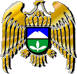 Муниципал учреждениеКъабарты-Малкъар РеспубликаныЭльбрус муниципал районну билимбериу управлениясыПриложение к приказуМУ «Управление образования» № 37     от 05.03.2022г.№КритерииПоказателиРасчетная формулаИсточник информацииЗначение показателя, количество балловДоля руководителей общеобразовательных организаций, повысивших уровень
профессиональных компетенцийПрохождение руководителем дополнительных профессиональных программ в сфере управленческой деятельности, а также обучающих семинаров, стажировок в течение последних трех летПрохождение или непрохождение руководителем дополнительных профессиональных программ, а также обучающих семинаров, стажировок в сфере управленческой деятельности в течение последних трех летДанныеобразовательной организации (по наличию документов)прохождение руководителем дополнительных профессиональных программ в сфере управленческой деятельности в течение последних трех лет - 1 балл, непрохождение руководителем дополнительных профессиональных программ в сфере управленческой деятельности в течение последних трех лет - 0 балловДоля руководителей общеобразовательных организаций, повысивших уровень
профессиональных компетенцийПрохождение аттестации с учетом тестирования и защиты программы развития образовательной организацииПоложительный илиотрицательныйрезультат аттестацииДанные результатоваттестациируководителяположительный результататтестации - 1 балл, отрицательный результат аттестации - 0 балловКачествоуправленческойдеятельностируководителейобщеобразовательныхорганизацийРезультаты прохождения проверок органами надзора и контроляНаличие или отсутствие значительных нарушений по итогам проверок органами надзора и контроля за последние три года:- приостановление действия государственной аккредитации полностью или в отношении отдельных уровней образования - наличие лицензионных протоколов о нарушениях лицензионных требований- неисполнение предписания в установленный срокДанныеобразовательной организации о плановых и внеплановых проверках со стороны органов надзора и контроляотсутствие значительных нарушений по итогам проверок органами надзора и контроля Российской Федерации (предписаний надзорных 
органов) - 3 балла, наличие фактов нарушения законодательства Российской Федерации (предписаний надзорных органов):- приостановление действия государственной аккредитации полностью или в отношении отдельных уровней 
образования - (-3 балла),-наличие лицензионных протоколов о нарушениях лицензионных требований- (-3 балла),- неисполнение предписания в установленный срок - (-1 балл)КачествоуправленческойдеятельностируководителейобщеобразовательныхорганизацийСоблюдение соотношения фонда оплаты труда педагогических работников и фонда оплаты труда прочих работников в общем фонде оплаты трудаобразовательной организацииСформирована система материального стимулирования педагогических работниковДанныеобразовательной организациисоблюдение соотношения фонда оплаты труда педагогических работников и фонда оплаты труда прочих работников в общем фонде оплаты труда образовательной организации - 1 балл,отсутствие соблюдения соотношения фонда оплаты труда педагогических работников и фонда оплаты труда прочих работников в общем фонде оплаты труда образовательной организации - 0 балловКачествоуправленческойдеятельностируководителейобщеобразовательныхорганизацийПривлечение внебюджетных средствНаличие или отсутствие внебюджетных средствДанные образовательной организацииналичие внебюджетных 
средств - 1 балл, отсутствие внебюджетных 
средств - 0 балловКачествоуправленческойдеятельностируководителейобщеобразовательныхорганизацийПоддержка системы наставничества в образовательной организации Наличие нормативного документа (приказа о внедрении, проекта и др.) по внедрению системы наставничества в образовательной организации Данные образовательной организацииналичие системы поддержки наставничества - 1 балл,отсутствие системы поддержки наставничества - 0 балловКачествоуправленческойдеятельностируководителейобщеобразовательныхорганизацийНаличие у образовательной организации статуса инновационной площадки, ресурсного центраНаличие нормативного документа о статусеДанные образовательной организацииналичие у образовательной организации статуса инновационной площадки, ресурсного центра:- федерального  уровня - 3 балла,- регионального уровня - 2балла,- отсутствие статуса - 0 балловДостижение учащимися планируемых результатов освоения основных образовательных программ  Доля выпускников 9-х классов, успешно прошедших государственную итоговую аттестацию, из числа выпускников, допущенных к государственной итоговой аттестацииОтношение числа выпускников 9 -х классов общеобразовательной организации муниципального образования, успешно сдавших все обязательные экзамены к числу выпускников, допущенных к государственной итоговой аттестации без учета пересдачРегиональная база данных обеспечения проведения ГИА обучающихся, освоивших основные образовательные программы основного общего и среднего общего образования на территории Кабардино-Балкарской Республикипоказатель выше регионального 
уровня - 1 балл, ниже регионального 
уровня - 0 балловДостижение учащимися планируемых результатов освоения основных образовательных программ  Доля выпускников 11 -х классов, успешно прошедших государственную итоговую аттестацию, из числа выпускников, допущенных к государственной итоговой аттестацииОтношение числа выпускников 11 -х классов общеобразовательной организации, не получавших аттестат по результатам государственной итоговой аттестации, к числу выпускников образовательной организации, допущенных к государственной итоговой аттестацииРегиональная база данных обеспечения проведения ГИА обучающихся, освоивших основные образовательные программы основного общего и среднего общего образования на территории Кабардино-Балкарской Республикипоказатель выше регионального 
уровня - 1 балл, ниже регионального 
уровня - 0 балловДостижение учащимися планируемых результатов освоения основных образовательных программ  Своевременность и эффективность принятия управленческих решений по результатам всероссийских проверочных работ дляповышения качества базовой подготовкиКомплексный анализ результатов выполнения всероссийских проверочных работ по всем учебным предметам и классам. Сравнительный анализ результатов ВПР текущего года и двух предшествующих лет. Принятие управленческого решения по обеспечению качества образовательных результатов обучающихсяПоложение о ВСОКО. Результаты анализа оценочных процедур. План мероприятий («дорожная карта») 
по развитию ВСОКОпринятие обоснованного управленческого решения на основании комплексного и сравнительного анализов выполнения ВПР и его отражение в Плане мероприятий («дорожной карте») по развитию ВСОКО - 3 балла, наличие сравнительного анализа результатов выполнения ВПР и плана работы с отстающими обучающимися - 2 балла, наличие комплексного анализа результатов ВПР текущего года - 1 балл,отсутствие анализа результатов ВПР и, соответственно, отсутствие управленческих решений - 0 балловПодготовка обучающихся высокого уровня Доля участников ЕГЭ, сдавших хотя бы один предмет на высоком уровне (80 баллов и выше)Отношение числа выпускников 11-х классов общеобразовательной организации, сдавших хотя бы один предмет на высоком уровне (80 баллов и выше), 
к числу выпускников образовательной организации, допущенных к государственной итоговой аттестацииРегиональная база данных обеспечения проведения государственной итоговой аттестации обучающихся, освоивших основные образовательные программы основного общего и среднего общего образования на территории КБРпоказатель выше регионального уровня - 1 балл, ниже регионального уровня- 0 балловПодготовка обучающихся высокого уровня Наличие участников регионального, заключительного этапа всероссийской олимпиады школьниковДанные образовательной организацииналичие участников регионального, заключительного этапа всероссийской олимпиады школьников - 1 балл,отсутствие участников - 0 балловПодготовка обучающихся высокого уровня Процент выпускников 11 -х классов общеобразовательных организаций, получивших аттестат о среднем общем образовании с отличием и награжденных федеральной наградой «Медаль «За особые успехи в учении» от общего числа выпускников общеобразовательной организации, претендовавших на получении вышеуказанной наградыОтношение числа выпускников 11 -х классов общеобразовательных организаций, получивших аттестат о среднем общем образовании с отличием и награжденных федеральной наградой «Медаль «За особые успехи в учении» 
от общего числа выпускников общеобразовательной организации, претендовавших на получении вышеуказанной наградыОтчет осамообследованииобразовательнойорганизациипоказатель выше регионального уровня - 1 балл, ниже регионального уровня - 0 балловОрганизация получения образования обучающимися  
с особыми возможностями здоровья (ОВЗ)Доля обучающихся с ограниченными возможностями здоровья (далее - с ОВЗ), для которых созданы специальные образовательные условия в соответствии с рекомендациями психолого-медико-педагогических комиссий, от общего числа обучающихся с ОВЗ в образовательной организацииОтношение числа обучающихся с ограниченными возможностями здоровья (далее - с ОВЗ), для которых созданы специальные образовательные условия в соответствии с рекомендациями психолого-медико-педагогических комиссий, к общему числу обучающихся с ОВЗ в образовательной организацииФСН № ОО-1специальные образовательные условия созданы для 100% обучающихся с ОВЗ - 1 балл, специальные образовательные условия не созданы для обучающихся с ОВЗ - 0 балловОрганизация получения образования обучающимися  
с особыми возможностями здоровья (ОВЗ)Наличие доступной образовательной среды для детей с ОВЗНаличие или отсутствие доступной образовательной среды для детей с ОВЗДанныеобразовательной организацииналичие доступной образовательной среды для детей с ОВЗ - 1 балл, отсутствие доступной образовательной среды для детей с ОВЗ - 0 балловОбъективность результатов внешней оценкиДоля участников образовательных отношений, удовлетворенных качеством предоставляемых услуг в рамках независимой оценки качества условий осуществления образовательной деятельности, в общем числе участников образовательных отношенийОтношение участников образовательных отношений, удовлетворенных качеством предоставляемых услуг, к общему числу участников образовательных отношений, высказавших свое мнение в рамках независимой оценки качества условий осуществления образовательной деятельностиМинистерство просвещения, науки и по делам молодежи Кабардино-Балкарской Республикипоказатель выше регионального уровня - 1 балл, ниже регионального 
уровня - 0 балловОбъективность результатов внешней оценкиОтсутствие признаков необъективности образовательных результатов в образовательной организации согласно данным анализа ФГБУ «Федеральный институт оценки качества образования» (далее - ФГБУ «ФИОКО»)Наличие или отсутствие образовательной организации в списке школ с признаками необъективных результатовФГБУ «ФИОКО»отсутствие образовательной организации в списке школ с признаками необъективных результатов - 1 балл,наличие образовательной организации в списке школ с признаками необъективных результатов - 0 балловОбъективность результатов внешней оценкиОтсутствие признаков необъективности образовательных результатоввыполнения диагностических работ (в рамках ежегодного регионального мониторинга оценки качества образования) и других региональных процедур оценки качества образованияНаличие или отсутствие образовательной организации в списке школ с признакаминеобъективных результатовРегиональная база данных обеспечения проведениягосударственной итоговой аттестации обучающихся, освоивших основные образовательные программы основного общего и среднего общего образования на территории КБРотсутствие образовательной организации в списке школ 
с признаками необъективныхрезультатов - 1 балл,наличие образовательной организации в списке школ с признаками необъективных результатов - 0 балловОбъективность результатов внешней оценкиНаличие единой системы оценивания образовательных достижений обучающихся в соответствии с требованиями ФГОС общего образования и федеральных и региональных нормативных правовых актовНаличие или отсутствие в образовательной организации единой системы оценивания образовательных достижений обучающихсяПоложение о ВСОКО; План мероприятий по обеспечению объективности оценочных процедурединая система оцениванияобразовательных достиженийобучающихся в образовательнойорганизации закреплена влокальных нормативных актах- 1 балл,единая система оцениванияобразовательных достиженийобучающихся в образовательной организации не закреплена в локальных нормативных актах - 0 балловУсловия осуществления образовательной деятельностиХарактеристика здания (зданий)Не требует капитального ремонтаФСН ОО-2здание не требует капитального ремонта - 1 балл, здание требует капитального ремонта - 0 балловУсловия осуществления образовательной деятельностиНаполняемость классовОтношение обучающихся в классе (среднее) к среднему региональному уровнюФСН ОО-1показатель выше регионального уровня - 1 балл, ниже регионального уровня - 0 балловУсловия осуществления образовательной деятельностиЧисленность обучающихся врасчете на одногопедагогического работникаОтношение численностиобучающихся к числупедагогических работниковФСН ОО-1показательвыше регионального уровня - 1 балл, ниже регионального уровня- 0 балловУсловия осуществления образовательной деятельностиЧисленность обучающихся врасчете на 1 персональныйкомпьютерОтношение количестваперсональных компьютеров к общему числу обучающихсяФСН ОО-2показательвыше регионального уровня - 1 балл, ниже регионального уровня - 0 балловУсловия осуществления образовательной деятельностиЧисло обучающихся врасчете на 1 персональныйкомпьютер, подключенный к сети ИнтернетОтношение количестваперсональных компьютеров,подключенных к сети Интернет, к общему числу обучающихсяФСН ОО-2показательвыше регионального уровня - 1 балл, ниже регионального уровня - 0 балловУсловия осуществления образовательной деятельностиМаксимальная скоростьподключения к сети Интернет(показатель в рамкахприоритетного проекта«Цифровая образовательнаясреда»)Максимальная скоростьподключения к сети Интернетдля городских школ -100 Мбит/с,для сельских школ - 50 Мбит/сФСН ОО-2наличие требуемойскорости подключения к сетиИнтернет - 1 балл,отсутствие требуемой скорости подключения к сети Интернет - 0 балловУсловия осуществления образовательной деятельностиИнформационная обеспеченность образовательного процесса Соответствие наполненияофициального сайта образовательной организации предъявляемым требованиям (в соответствии с законодательством), в том числе, наличие обратной связиСайт образовательной организации в соответствии с Приказом Минобрнауки России от 22.09.2017 № 955 «Об утверждении показателей мониторинга системы образования»наполнение официального сайта соответствует предъявляемым 
требованиям - 1 балл,не соответствует предъявляемым 
требованиям - 0 балловУсловия осуществления образовательной деятельностиНаличие и ведениеэлектронного дневника,электронного журнала вобразовательной организацииНаличие или отсутствиеэлектронного дневника,электронного журналаФСН ОО-2наличие и ведение электронногодневника, электронного журнала - 1 балл,отсутствие электронного дневника, электронного журнала - 0 балловУсловия осуществления образовательной деятельностиНаличие электроннойбиблиотекиНаличие или отсутствиеэлектронной библиотекиФСН ОО-2наличие электронной библиотеки - 1 балл, отсутствие электронной библиотеки - 0 балловУсловия осуществления образовательной деятельностиНаличие обучающихся поиндивидуальным учебнымпланам (образовательнымтраекториям)Наличие или отсутствиеобучающихся поиндивидуальным учебным планам (образовательным траекториям)ФСН ОО-1наличие обучающихся поиндивидуальным учебным планам (образовательным траекториям) - 1 балл, отсутствие обучающихся по индивидуальным учебным планам (образовательным траекториям) - 0 балловУсловия осуществления образовательной деятельностиНаличие обучающихся попрограммам, реализуемым сприменением электронногообученияНаличие или отсутствиеобучающихся по программам с применениемэлектронного обученияФСН ОО-1наличие обучающихся попрограммам, реализуемым сприменением электронногообучения - 1 балл,отсутствие обучающихся попрограммам, реализуемым сприменением электронногообучения – 0 балловУсловия осуществления образовательной деятельностиНаличие обучающихся по программам, реализуемым с применением дистанционных образовательных технологийНаличие или отсутствие обучающихся по программам, реализуемым с применением дистанционных образовательных технологийФСН ОО-1наличие обучающихся попрограммам, реализуемым сприменением дистанционныхобразовательныхтехнологий - 1 балл,отсутствие обучающихся попрограммам, реализуемым сприменением дистанционных образовательных технологий - 0 балловУсловия осуществления образовательной деятельностиУкомплектованностьпедагогическими кадрами наначало учебного годаОтсутствие вакантныхдолжностейФСН ОО-1отсутствие вакантныхдолжностей -1 балл,наличие вакантных должностей - 0 балловУсловия осуществления образовательной деятельностиДоля педагогическихработников в возрасте моложе25 лет – молодых специалистов, пришедших на работу после окончания вуза или колледжаОтношение молодыхспециалистов к общемучислу педагогическихработниковФСН ОО-1показатель выше региональногоуровня - 1 балл,ниже - 0 балловУсловия осуществления образовательной деятельностиДоля педагогическихработников в возрасте 
до35 летОтношение педагогическихработников в возрасте до 35 лет к общему числу педагогических работниковФСН ОО-1показатель выше региональногоуровня - 1 балл, ниже регионального 
уровня - 0 балловУсловия осуществления образовательной деятельностиДоля педагогическихработников в возрасте 65 лети болееОтношение педагогическихработников в возрасте 65 лет и более к общему числу педагогических работниковФСН ОО-1показатель выше региональногоуровня - 1 балл, ниже регионального 
уровня - 0 балловУсловия осуществления образовательной деятельностиДоля педагогическихработников, имеющихвысшую квалификационнуюкатегориюОтношение педагогическихработников, имеющих высшую квалификационную категорию, к общему числу педагогических работниковФСН ОО-1показатель выше региональногоуровня - 1 балл,ниже регионального 
уровня - 0 балловУсловия осуществления образовательной деятельностиДоля педагогических работников, имеющих первуюквалификационнуюкатегориюОтношение педагогических работников, имеющих первую квалификационную категорию, к общему числу педагогических работниковФСН ОО-1показатель выше регионального уровня - 1 балл, ниже регионального 
уровня - 0 балловУсловия осуществления образовательной деятельностиУчастие педагогов в конкурсах профессионального мастерстваНаличие или отсутствие педагогических работников, участвующих в конкурсах профессионального мастерстваДанныеобразовательной организацииналичие педагогическихработников, педагогическихработников, участвующих вконкурсах профессиональногомастерства - 1 балл,отсутствие педагогическихработников, участвующих в конкурсах профессионального мастерства - 0 балловОрганизацияпрофессиональнойориентации идополнительногообразованияобучающихсяНаличие в образовательной программе мероприятий по профессиональной ориентации, в том числе в рамках взаимодействия с предприятиямиНаличие или отсутствие в образовательной программе мероприятий попрофессиональной ориентации, в том числе в рамках взаимодействия с предприятиямиДанныеобразовательной организацииналичие в образовательной программе мероприятий по профессиональной ориентации, 
в том числе в рамках взаимодействия с предприятиями - 1 балл, отсутствие в образовательной программе мероприятий по профессиональной ориентации, 
в том числе в рамках взаимодействия с предприятиями - 0 балловОрганизацияпрофессиональнойориентации идополнительногообразованияобучающихсяРеализация программ дополнительного образования детей по востребованным направлениямНаличие или отсутствие программ дополнительного образования детей по востребованным направлениямСайт образовательной организацииналичие программ дополнительного образования детей по востребованным направлениям - 1 балл, отсутствие программ дополнительного образования детей по востребованным направлениям - 0 балловОрганизацияпрофессиональнойориентации идополнительногообразованияобучающихсяРеализация программы наставничестваНаличие программы наставничестваСайт образовательной организацииналичие программы наставничества - 1 балл, отсутствие программы наставничества - 0 балловОрганизацияпрофессиональнойориентации идополнительногообразованияобучающихсяРеализация программы проектной деятельностиПоложение об организации проектной деятельностиСайт образовательной организацииналичие программы проектной деятельности - 1 балл, отсутствие программы проектной деятельности - 0 балловОрганизацияпрофессиональнойориентации идополнительногообразованияобучающихсяДоля обучающихся по программам дополнительного образования детейОхват обучающихся по программам дополнительного образования Данныеобразовательной организациипоказатель выше регионального уровня – 1 балл, ниже регионального 
уровня - 0 балловФормирование резерва управленческих кадровПредставительобразовательной организации по итогам конкурсного отбора и обучения включен в кадровый резерв системы образования муниципального образования и/или региона для замещения вакантных должностей «Руководитель», «Заместитель руководителя»образовательной организации, «Руководитель структурного подразделения»Наличие или отсутствие представителя образовательной организации в кадровым резерве системы образования муниципального образования и/или региона для замещения вакантных должностей «руководитель», «заместитель руководителя» образовательной организацииМуниципальная и/или региональная база кадрового резерваналичие представителя образовательной организации в кадровом резерве системы образования муниципалитета и/или региона - 1 балл, 
отсутствие представителя образовательной организации в кадровом резерве системы - 0 баллов. Обеспечение  участия  педагогов  ОО  в программах стажировки образовательного центра «Сириус»Участие  педагогов  в программах стажировки образовательного центра «Сириус»Прохождение или непрохождение  педагогами  ОО  в стажировочных  программах  или курсах повышения квалификации на базе образовательного центра «Сириус» в течение последних трех летПрохождение  педагогами  ОО  в стажировочных  программах  или курсах повышения квалификации на базе образовательного центра «Сириус» в течение последних трех лет- 1 балл,Непрохождение- 0 баллов.